Publicado en Madrid el 23/01/2023 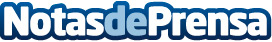 Skiller, Aldeas Infantiles y hermanos Sandoval, dos estrellas Michelin, unidos en Más Inclusión Más TalentoAsí arranca oficialmente #MásInclusiónMásTalento 2023, proyecto con el objetivo de dar a los más vulnerables una oportunidad de empleo en el sector tecnológicoDatos de contacto:Fabiana Ruizwww.skiller.education652947262Nota de prensa publicada en: https://www.notasdeprensa.es/skiller-aldeas-infantiles-y-hermanos-sandoval_1 Categorias: Nacional Gastronomía Educación Madrid Eventos Restauración Solidaridad y cooperación http://www.notasdeprensa.es